Delta Sigma Theta Sorority, Inc. 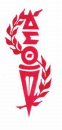                                                           A Public Service Sorority                                        Alaska Alumnae Chapter     		   November 14, 2022  Dear Graduating Senior:  Delta Sigma Theta Sorority, Inc. Alaska Alumnae Chapter takes great pride in offering annual scholarships to People of Color (POC) high school seniors pursuing higher education. Our scholarships are not limited to a specific field of study or career objective, and thus, may be used to pursue any academic discipline. Our mission is to accelerate the progress of adolescents into mainstream America by opening doors to a wide spectrum of professions, while instilling a strong dedication to public service.  We are currently seeking POC high school seniors, who attend school in the Anchorage School District and can show intent to enter a four-year college or university in the fall of 2023. Applicants must excel academically, exhibit exceptional leadership potential, and demonstrate proof of participation in community service activities. All who meet these eligibility requirements are encouraged to apply.  Delta Sigma Theta Sorority, Inc. is a global organization founded on Christian principles, emphasizing sisterhood and public service. As a public service sorority, we are committed to establishing and maintaining a high standard of morality and scholarship among women. The sorority is a sisterhood of more than 200,000 predominately African American, college educated women with over 1,000 chapters throughout the United States and the world, including Japan, Europe, Jamaica, and the Republic of Korea.  We look forward to supporting you in your academic endeavors.  Sincerely,  Dr. Yolanda Ikner			  Patricia Wilson-ConeDr. Yolanda Ikner				   Patricia Wilson-ConePresident, Alaska Alumnae Chapter               Chair, Roberta Hutchinson Memorial Scholarship Committee  P O Box 141885, Anchorage, Alaska 99514-1885  dstalaskaalumnae@gmail.com  (907) 317-4466 text only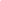 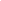 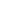 Delta Sigma Theta Sorority, Inc. Alaska Alumnae ChapterA Public Service SororityAlaska Alumnae Roberta Hutchinson Memorial Scholarshipfor Graduating POC High School Seniors Application Deadline: March 31, 2023 11:59PMApplication Must be Timestamped by March 31, 2023Scholarships are awarded based on academic performance, personal essay, honors and activities, letters of recommendation and financial need. The award will not exceed $2000.00. Payment will be made directly to the post-secondary academic institution upon verification of enrollment. Submitted packets in their entirety become the property of the Alaska Alumnae Chapter and will not be returned.  To qualify for the Alaska Alumnae Roberta Hutchinson Memorial Scholarship, the applicant must meet or exceed all the following minimum qualifications:  1. Be a 2023 Anchorage School District POC high school graduating senior 2. Possess a minimum grade point average of 2.5 on a 4.0 scale 3. Plan to enroll in a postsecondary school/college/university for the     2023 - 2024 academic year.  Materials to be included with the application are:  1. An official transcript (sent directly from your counselor to dstalaskaalumnae@gmail.com)2. Two letters of recommendation (see below for details)3. Personal Statement EssayPrompt: Tell us about yourself and why you should be awarded this scholarshipCriteria: 1-2 pages. 12-point font, Arial or Times New Roman. Double-spaced.4. A digital current color photo of just you (minimum wallet size). The photo should be attached with application. Scholarship Applications may be printed, and then scanned and attached or done online. Submitted via the following: dstalaskaalumnae@gmail.comSubject line: First and Last name-DST Scholarship Application 2023Submitted packets in their entirety become the property of the Alaska Alumnae Chapter and will not be returned. ALASKA ALUMNAE ROBERTA HUTCHINSON MEMORIAL SCHOLARSHIP APPLICATION Personal Information:  Name: (Last) (First) (MI)Address: City, Zip Code  Mailing Address (If different):  Cell Phone & Email:Gender & Date of Birth:  School Information:  Name of school currently attending:Current Cumulative Grade Point Average: 				      Graduation Date:  Class Rank: 									Class Size:  Date & Scores:SAT					      ACT 			V/CR Math & Writing Composite Intended Degree/Career Interest:ALASKA ALUMNAE ROBERTA HUTCHINSON MEMORIAL SCHOLARSHIP APPLICATION SCHOOL/WORK/COMMUNITY SERVICE/AWARDS/  (REQUIRED FORMAT – Do not create your own format)  *Print then scan additional forms as needed* Post-Secondary Information:Institution(s) to which you plan to apply or to which you have been accepted  Family Information:  Letters of Recommendation:  Include two letters of recommendation on official letterhead from individuals who are qualified to evaluate your academic leadership, accomplishments, community service involvement and personal qualities. List their names and title or position. Letters can be emailed to the student for submission then attached by the applicant Criteria: (1) Academic Letter (Teacher, Counselor, Principal, School Staff)(1) Community Letter (anyone outside of the school setting) Coach, Church, Boss, etc. If your coach is also a teacher or in the school setting, be sure the letter reflects your nonacademic leadership corresponding to the activity only.  				Name 						Title/Position STATEMENT OF RELEASE:  Delta Sigma Theta Sorority, Incorporated Alaska Alumnae Chapter is authorized to release information contained in this application should I become a scholarship recipient. I certify that the essay is my personal work and that the information submitted is true and accurate to the best of my knowledge.     Applicant’s Signature:  		 			  Date:          Materials submitted as part of the application become the property of the sorority.  Delta Sigma Theta Sorority, Incorporated Alaska Alumnae Chapter may use my photograph, with or without my name, for any lawful purpose, to include publicity, illustration, advertising, and Web content. Not allowing the sorority to use your photo will have no bearing on whether or not the applicant is selected for a scholarship award.  Highlight or circle the appropriate agreement:  I agree                  I do not agree  SCHOLARSHIP APPLICATION CHECK LISTBefore submitting your scholarship application, please review the checklist:Is my application typed or handwritten in legible handwriting?  Is my application filled out completely?  Did I electronically sign and date my application by typing my name or printing and signing it?  Did I request an official high school transcript from my school counselor to be directly emailed to: DSTAlaskaAlumnae@gmail.com  Did I include (1) letter of recommendation from a high school guidance counselor, teacher, or principal [scanned as a PDF] and (1) letter of recommendation from a community service representative [scanned as a PDF] uploaded and emailed to DSTAlaskaAlumnae@gmail.com Are my letters of recommendation on official letterhead and signed with contact info? Are they scanned PDFs and uploaded or emailed to DST email?  Did I include a typed personal statement per one of the prompt questions?Emailed as an attachment to DSTAlaskaAlumnae@gmail.com Did I include a colored photo of myself alone? (At least wallet size)Need help or have questions?Please check the website: https://www.dstalaskaalumnae.org/ regularly for an updated Question and Answer [Q&A] ZOOM Session from DST Alaska Alumnae Scholarship Team:You, your parent/guardian, counselor/teacher or assisting friend may login to the Q&A DST Scholarship Zoom session to receive clarification on submitting your 2023 scholarship applications:PLEASE NOTE: LATE OR INCOMPLETE APPLICATIONS WILL NOT BE CONSIDERED UPLOAD COMPLETED APPLICATION AND REQUIRED DOCUMENTS TO EMAIL: DSTAlaskaAlumnae@gmail.com PACKET MUST BE EMAILED NO LATER THAN MARCH 31, 2023 by 11:59pm  Year(s) ofLeadershipAwardsParticipation Circle/Highlight the box corresponding to each year position heldList the specific experience and any titles and/or positions of leadership heldList any awards that you received during this roleSCHOOL ACTIVITIES(clubs, sports, etc.)FR      SO      JR      SRCOMMUNITY SERVICE(volunteer)FR      SO      JR      SRWORK EXPERIENCE(Did you have a job during HS?)FR      SO      JR      SRCHURCH EXPERIENCE(Sunday school, meals, nursery, etc.) FR      SO      JR      SRAdditional space to add or explain anything further:Post-Secondary Institution name:City, State:                                                       Have you been accepted? Please Circle/highlight   YES  or  NO         Tuition Cost (include all fees):Post-Secondary Institution name:City, State:                                                       Have you been accepted? Please Circle/highlight   YES  or  NO         Tuition Cost (include all fees):Post-Secondary Institution name:City, State:                                                       Have you been accepted? Please Circle/highlight   YES  or  NO         Tuition Cost (include all fees):Post-Secondary Institution name:City, State:                                                       Have you been accepted? Please highlight   YES  or  NO         Tuition Cost (include all fees):Number of Siblings:                          Number of Siblings in College: Number in Household:                      Number of family member under 18 years of age: Are you the first person in your immediate family to go to college?    YES   or  NO